2020 Elite Modified Rules1. ROLL CAGE:  Roll cage must consist of continuous hoops not less than 1.500” outside diameter.  Must be mounted to the frame in at least 6 places.  Roll cage must be securely supported and braced.  No brace bars forward of cage may be higher than hood height.  A minimum of 3 driver door bars so as to provide maximum protection for driver.  Driver’s bar should be padded and taped, including head rest.  Roll cage must extend above driver’s head and be properly padded.2. BRAKES:  Calipers: steel only. Rotors and associated mounting hardware, steel only.3. EXHAUST: Headers/ Exhaust system must be mounted in such a way as to direct gases/fumes away from cockpit and away from possible fuel spillage.  No Tri-Y Headers, no Merge Collector Headers, No Cross-Over Headers. No turn downs on exhaust. No portion of exhaust system to exit out through the body side panels.4. FUEL CELL: Professionally manufactured fuel cell is required.  Fuel cells must be mounted by at least two steel straps, 2 inches wide around the cell.  Cell must be enclosed in a steel container and must be protected in rear of axle by roll cage tubing mounted securely.  No part of cell should be lower than the protective tubing.  Fuel cell must have check valves on vent side.  Bladders are highly recommended.  Fuel cells are limited to 32gallon maximum capacity.  12-inch ground clearance required.  Tech inspectors can reject any fuel cell mounting they deem unsafe.5. BATTERY: Battery must be securely mounted and shielded.  If battery is mounted inside of cockpit, it must be in a 6-sided metal case.6. FUEL:  A. Up to 361 cu. in.: Gasoline only; No additives; Subject to testing.  B. Crate Option: Gasoline, E-85 or Alcohol7. TIRES AND WHEELS:   Any 8” Hoosier medium or harder allowed on the right rear. Any 8” Hoosier med 100 or harder on other 3 corners.   Only 8” wide wheels.  NO wide 5 patterns allowed. 8. FRAMES: A. Factory production complete full 1960 or newer parallel American passenger car frames only!  Frames may be cut in rear only at a point no further than 36” from center of rear end housing.  Must have full front stub.B. Frames may not be widened or narrowed and must be able to support roll cage on both sides.  Front cross member may be notched for radiator clearance only!  Minimum frame height and body height from ground is 4 inches.C. Front suspension must be unaltered OEM (mono-balls will be accepted) and remain in stock location and be replaceable by stock part from same type suspension. 3 Piece Spindles are legal.  Lower A-frame cannot be altered or moved.  Pre-approved after-market lower control arms are legal but must remain in factory location.  Measurements must be the same as stock.  Front sway bar must be OEM.  Heim joints will be allowed on steering components.D. Tube type upper A-frame allowed and can be moved.E. 5” coil-over shocks are permitted on rear end.F. No Jeep, Bronco, or 4-wheel drive frames allowed.  No sports car frames allowed.  No front wheel drives allowed.G. Rear of frame may be altered to accept leaf or coil springs.  Any coil spring must be at least 4-½” outside diameter.  No fiberglass springs allowed.  NO torsion bars allowed in rear of car.H. No hydraulic, ratchet or electrical weight jacks anywhere in or on the car.9. Minimum wheelbase is 108 inches both sides, NO TOLERANCE!  No front clips or tube types allowed.  No aluminum or fiberglass suspension or rear-end parts allowed.  No aluminum drive shafts.10. Shocks: (Elite Modified Tech Officials reserve the right to confiscate any shock at any time):  Only steel nonadjustable shocks permitted; one shock per wheel.  Dummy shock may be used on left rear (must be o valving, be prepared to pull shock at any notice).  There will be a $150 per corner shock claim (any driver that starts the A feature may claim any other drivers shock for the night, refusal to sell the shock will result in automatic disqualification and loss of pay and points for that night and a 2 race suspension) No Shock accessories or springs go with shock.11. BODIES (Refer to drawing at bottom of rules): A.) 12″min 24″ maxC.) The maximum roof height of 54” inches. 5″ max slope, measured from deck at front and rear. D.) The sides of the engine compartment will remain open. Any side panels in the engine compartment area will not be permitted. A six-inch drop on either side of the hood will be permitted and it must be enclosed at the rear of the hood.   Hood must slope towards the nose of the car (No Reverse Rake to the Hood).G.) The top of the doors must not extend forward of the rear engine plate. The bottom of the doors may extend a maximum of 12” inches past the motor plate toward the front of the vehicle.H.) Front roof post width 16″max at the bottom. Roof post at the bottom rear must then go upward at a 90 degree angle. The front roof post must be in a straight line from top to bottom and must come down to the deck with a max 2″ step (P).I.) Wheelbase: Minimum 108″, maximum 112″.J.) Door panel 32″max 26″min.K.) 72″ max.L.) 12″-18″ door opening height.M.) With a level, must have no more than 2″ clearance at rear roof, and 5″ at top front. Original roof line of vehicle must be maintained with a maximum of five (5) inches of slope measured with a level from highest point minus the stiffener to lowest point. No more than one-half (1/2) inch stiffener allowed at the rear of the roof.N.) Maximum deck length 120”.O.) Rear corner panel length from center of hub to back 48″ max, 34″ min.P.) 7″ max at top rear, gradual slope from roof to this point when using sail panel as spoiler side with max spoiler height of 5”.  The spoiler may be fabricated from lexan or aluminum. The Sail panels must be the same design and size on each side (Both open with same opening dimension or both closed). Maximum bow of sail panel is 4”. If sail panel is flat on one side then flat on the other, if curved from roof edge the curved on both sides.  8″ max spoiler allowed if the sail panel remains separate from the spoiler sides. Sail panels must end at spoiler braces when using 8″ spoiler, sail panels can be no higher than 4″ from deck at end point, spoiler supports shall be same height as spoiler at rear and 4” tall max at front and 24” min total length. 5” spoilers may have sail panels attached and end at rear of deck and should follow all other rules for sail panels. Maximum spoiler width will be 68” on 5” or 8” spoilers.Q.) 2” interior drop allowed. Must be flat side to side at firewall and rear deck bar. Needs to be a gradual taper starting at firewall and dropping to 2” at middle interior support (behind seat) and then gradually tapering back up to rear deck bar. Drop from side to side must come in from side a minimum of 4” before flattens back out. Doors + quarters must mount flush with top of interior and not stick above interior. Drop will be checked with straight edge across from right side to left side and must be no more than 2” anywhere across top deck.  R.) Maximum height of 38” inches. The top of the interior must be flush with the top of door.S.) Maximum width of nose at any point will be 45”. The nose piece shall not be attached any further back than the radiator. The MD3 modified nose and Dominator nose will be legal. All aluminum fabricated nose pieces can have a 2 1/2” lip on each side of nose piece (length of the nose). The nose piece must have a minimum of four (4”) inches from the ground to the bottom edge of the nose piece. Noses must be flat from top to bottom (No curving of nosepiece).T.) Hood max width is 68″ max 24″min. No narrower than radiator.U.) The maximum roof width will be 52” inches with a minimum of 44” inches.V.) The maximum roof length will be 57” inches with a minimum roof length of 40” inchesW.) On the left side the rear bottom of the door may flare out six (6”) inches for tire clearance. The bottom of the flare must be curved and rounded not pointed in any fashion. No wheel skirts of any type will be allowed.X.) The maximum body width at the body’s widest part will be 72” inches. The maximum deck width will be 68”.Rear wheel openings must remain same on both sides of car and maintain a minimum 2” wheel clearance.    Removed for 2020! Crate Option Cars: may utilize a 5” wicker bill on left side of nose and a 3” wicker bill on left side of roof (wicker bills will be measured from flat surface of roof and nose, must not exceed 3” on roof or 5” on nose in total material from the flat surface including bends, angles and supports. wicker bills must measure equal to or shorter in length than the roof or nose.) All cars utilizing crate option must display CRATE on both front roof post. Must be contrasting in color from body and minimum 2” tall.The Technical inspectors have the final say on all body work.12. TRANSMISSION: Bert, Brinn and Falcon type transmissions are permitted. Stock type transmissions should have scatter shield or blow-proof bell housing. Automatics must be stock OEM cases and bell housing, an explosion blanket recommended. Any automatic transmissions or cast transmission mounted to an aluminum bell housing must be either tethered or rear mounted.13. SAFETY:  Helmets, neck braces, fire retardant driving suit, underwear, socks, gloves, hood and shoes are highly recommended. Competition shoulder harness at least 2 inches wide and a lap belt of at least 3 inches wide are highly recommended. Dates will be checked. Kill switch within driver’s reach and front drive shaft loop are REQUIRED.14. BUMPERS:  Both front and rear bumpers should be loop style. Front bumper should be mounted to frame end with bottom loop parallel to the ground. Bumpers should be made of minimum 1-¼ inch diameter tubing and must be able to support car if lifted by a wrecker. Rear bumper, nerf bars and bodies must not exceed beyond width of rear tires and must not contain any sharp edges.  Rear bumpers may be constructed of tubing or flat stock and must protect fuel cell. Center of bumpers (front and rear) must be 18 inches (plus or minus 4 inches) from the ground. Rear bumpers are to be no wider than the body. Nerf bars must be constructed in a one piece fashion from the front mounting point to the rear mounting point and inside of the body panels.15. REAR END:  Any passenger car type, truck rear end or Quick-change rear ends are allowed. No aluminum allowed except for lowering blocks, axle caps and drive plate.  No cambered rear ends (One piece drive flange only!)  No Limited slip rear ends. Drive shaft must be painted white or orange. It is recommended that an inspection plug to be in the rear housing, ¾” minimum.16. Rear Axle Gear Ratio: The Lowest ratio will be 5:83 to 1.   Example 5:43 5:67 5:83 are allowed 5:91 6:00 6:20 etc. are not allowed. For SHARON SPEEDWAY ONLY.17. STEERING:  Steering box must be OEM. No rack and pinion. Must remain within original bolt pattern for type of frame used. In the cockpit, steering may be modified to suit driver’s taste.  Steering must be kept on left side of cockpit; no center steering.  All cars must be equipped with a removable steering wheel.18. RADIOS: RACEceivers are mandatory, No two-way radios of any sort.  Track frequency RACEceivers only!!!19. TRANDSPONDERS: Transponders mandatory most common is AMB20. ENGINES:   A. All engines used in competition must be able to be used in conventional passenger car without alterations. Motor mounts cannot be removed or altered. Castings and fittings must not be changed.  No machine work on the outside of engine or on front or rear of camshaft. All blocks must be cast iron. Wet sump oiling system only and the pump must be in the pan. B. Any American make engine may be used as long as rear of engine (Bell Housing Flanges) is mounted at least 72 inches forward from the center line of the rear axle.  Engine offset must be kept within 2 inches of center line from cross member.  Engine height: minimum 11 inches from ground to front center of crankshaft. C. Carburetor- 2-barrel Holley 4412 only. No grinding or polishing of any kind allowed. All carburetor components must be manufactured by Holley. No Aftermarket base plates, metering blocks or carb bodies allowed. The removal of choke plate and shaft are permitted, must have stock measurements. Carb gauges will be used. D. Maximum 361 cu. in. for Chevy and Ford and 368 cu in for Chrysler.  E. Cylinder heads Must be 23-degree for Chevy. Ford heads must be an inline valve style of head. The Chrysler W-2 head is allowed. All heads must be cast iron. F. Intake manifold can be 2bbl or 4bbl style. Adapter or spacer to be 1” thick maximum. Base gasket thickness to be .070 maximum.  G. Camshaft to be flat tappet only. Stock lifter bore diameters and no mushroom style lifters. H. Ignition - HEI style only.  I. Cooling system may be modified. Radiators and oil coolers must not protrude above interior.CRATE ENGINE OPTION:A. The General Motors (GM) Engine part number #88958602/19258602 is the only crate engine permitted. B. The engine and all components must remain in their original configuration and form as purchased and/or delivered from the factory. Any alterations to the engine will not be permitted. The Engine must remain as manufactured by General Motors with a stock 4”-inch bore. Overbore(s) will not be permitted. Sleeve repair may be permitted with written permission from Sharon Speedway Officials.  C. All engines are to remain sealed from the factory. The original factory seals must remain unaltered, Tampering, removal, modifications of any type and/or broken factory seals will not be permitted. The GM Engine must remain unaltered in any way.  D. The GM Crate Engine seals (bolt-type) must remain unaltered. Sharon Speedway Officials may require specific sealing and verification of all seals on any GM Crate Engine. Tampering with and/or alteration of any seals will not be permitted and is subject to immediate 30-day suspension and loss of points for the season. Only RUSH or PACE PERFORMANCE seals will be accepted in the event of an engine repair.  E. Only direct replacements for (GM) Engine part number #88958602/19258602 will be permitted for any type of replacement and/or repair work. Only GM Crate Engine specific valve springs may be used for replacement and/or repair, Part Number # 10212811.  F. Engines utilizing a secondary sealing program from Pace Performance will receive an additional 50# weight break (2350#)   (contact Sharon speedway 330-772-5481or pace performance 1-800-748-3791 for more info.) G. CRATE OPTION CARBURETOR- Any 4-barrel carburetor and maximum 2” carb spacer. H. CRATE OPTION FUEL : Gasoline, E-85 or AlcoholI. All cars utilizing crate option must display CRATE on both front roof post. Must be contrasting in color from body and minimum 2” tall.21. WEIGHT: All bolt-on weight must be mounted to chassis.  Weights cannot be mounted to any moving suspension parts including rear end housing.  No weights added in driver compartment or outside of body. Weight must be painted white and have car # on it.  Weight must be fastened with 2, 1/2” bolts minimum. Weight may not be attached to rear bumper.  Car must weigh a minimum of 2400 pounds with driver, on speedway scales upon completion of race (heat, consi or feature). The top five (5) will be the minimum required to weigh.  TRACK SCALES ARE OFFICIAL.22. WINDOW SCREEN: All cars must have 3 vertical bars in front of the driver minimum size 3/8” round solid bar.  NO CHICKEN WIRE OR ALUMINUM.  Screen must cover entire windshield area left to right across the cage and from top of cage down to hood or cowl. Removed for 202023. TRACTION CONTROL:  NO traction control of any kind – mechanical or electronic. All wiring from distributor to ignition switch or tachometer must be in plain view for inspection and have no splices or interruption in these wires. Speedway will have the right to confiscate any part of the ignition system for further inspection. If parts are confiscated, prize money and points will be held until results of inspection are known. All legal parts will be returned within 5 days. Violation of any of these rules will result in disqualification.TECH INSPECITIONS:  First offense for illegal cars will be disqualified and all points and pay for the evening’s events will be forfeited.  A second offense will result in the same penalties plus a 2 Race suspension. A third offense will result in a suspension for the rest of the year. Any weight infractions will result in no points, no pay for the night.A WEIGHT DISQUALIFICATION = NO POINTS FOR EVENT / NO PAY FOR THAT NIGHT’S EVENTSNOTE:   The preceding rules and regulations are designed to provide for the orderly conduct of racing events and to establish minimum acceptable standards and requirements for such events.  By participating in these events, all participants are deemed to have complied with these rules and regulations.  No expressed and/or implied warranty or safety assurance shall result from publication of, or compliance with, the preceding rules and regulations.  They are intended as a guide and are in no way a guarantee to any participant, driver or official, against injury or death.  Any of the preceding rules may be subject to revision if it is felt that the change would be in the best interest of safety or the Division.  Track Officials have the right to make decisions and to rule accordingly, in the interest of safety, without recourse from drivers and/or owners.  Track Officials or Series Officials will decide anything not covered in the preceding rules and regulations if, and when, it becomes necessary.  OFFICIALS DECISIONS ARE FINAL.Driver BehaviorDriver behavior will be monitored by Series Officials. Any driver that is penalized by the track or Series for rough driving during any event will be placed on probation for the year and possibly forfeit money and points for that event. A second offence will result in removal from the series. Any deliberate contact made under caution or after the race on track or in pits will result in the forfeit of money and points for that night and based on severity banned from racing for the year under the Elite Modified Series.The Series will use all tools available to make these calls including but not limited to video replay, witnesses, and track officials. At times these rulings may happen a day or two after the event has finished, to allow series officials time to collect all perinate information.BODY DIAGRAM: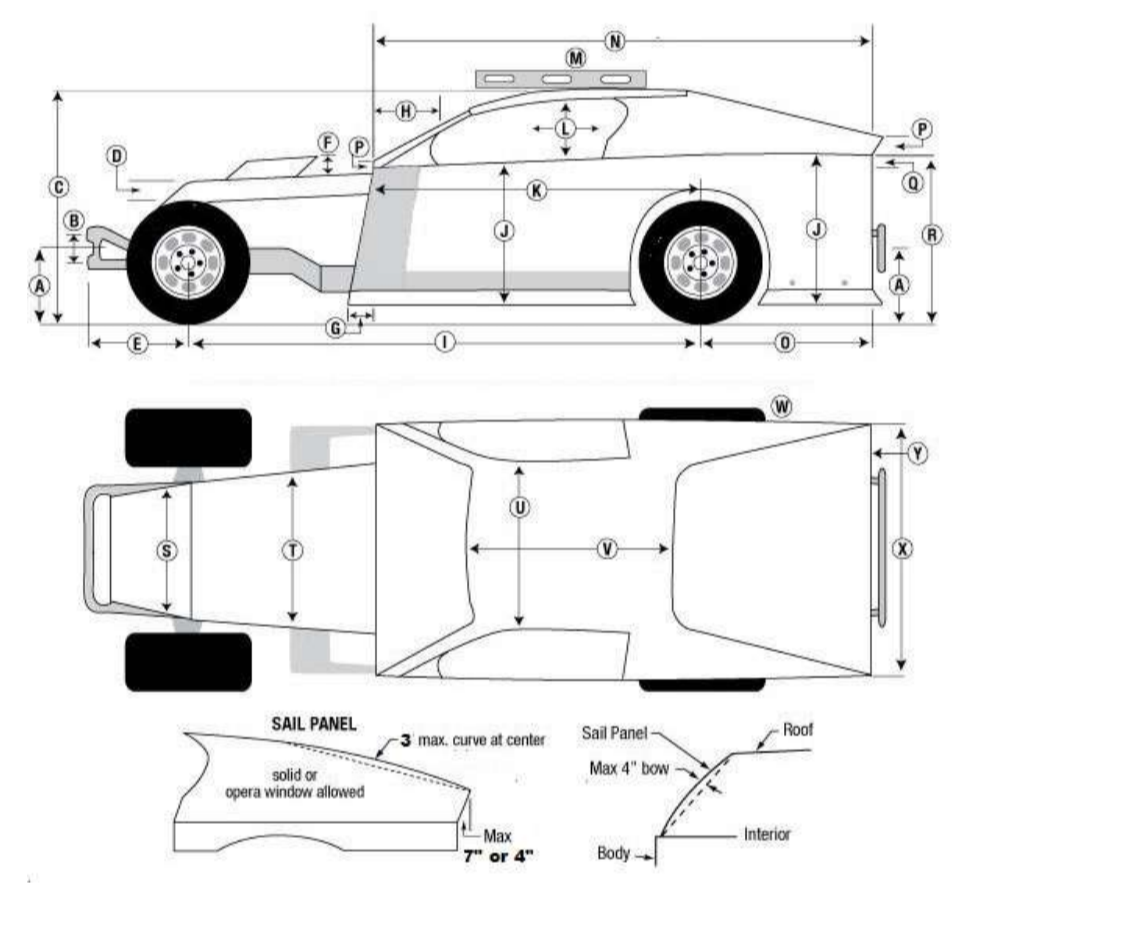 